Муниципальное бюджетное дошкольное образовательное учреждение детский сад  № 21 станицы Стародеревянковской муниципального образования Каневской район Краснодарского краяКонспектмастер-класса для воспитателей детских дошкольных образовательных учрежденийпо теме:«Создание дидактических игр в программе PowerPoint посредством переключателей»                              Составитель :                                                    Семеняко Анжелика Валентиновна                                   учитель-логопед                                                     МБДОУ детский сад № 21Ст. Стародеревянковская, 2015Информация об учебном занятииДата проведения: 16.04.2015Место проведения: ст. Стародеревянковская , МБДОУ детский сад № 21                                                             Конспектучебного занятия по созданию дидактических игр в среде Power Pointдля воспитателей детских дошкольных образовательных учрежденийЦель: Обучение технологии создания интерактивных дидактических игр для детей дошкольного и младшего школьного возрастаЗадачи:Сформировать представление о новых возможностях применения презентации при создании электронных приложений к занятиям;Формирование умений создания и настройки презентаций;Обучение приёмам создания интерактивных дидактических игр;Развивать творческую активность педагогического коллектива.                                         Ход урока.                                          Здравствуйте уважаемые коллеги!РАДЫ ПРИВЕТСТВОВАТЬ ВАС В НАШЕМ ДЕТСКОМ САДУ!Посмотрите на доску. Пусть эта китайская пословица станет девизом нашего сегодняшнего занятия:«Я слышу – я забываю,Я вижу – я запоминаю,Я делаю – я понимаю.»   Одним из новшеств последнего времени в работе  педагогических работников детских садов стало активное использование различных мультимедийных средств. Технологии не стоят на месте, и было бы не совсем правильным отказываться от их использования в работе. Сегодня мы с Вами поговорим о том, каким образом мы сможем использовать компьютер для работы с детьми, что мы можем делать с его помощью.     Сейчас продемонстрирую Вам свою презентацию. Я хотела бы пригласить кого-нибудь из вас за свой стол -  представить себя маленьким ребёнком, который пока ещё плохо умеет работать с компьютером./Показ презентации – примера дидактических игр/ Я подобрала картинки красочные, чтобы привлечь внимание малыша, подобрала задания таким образом, чтобы ребёнок в игровой форме учился мыслить, развивался..  Учла и то, что у малыша нет навыка работы с мышкой, и он может случайно щёлкнуть не на ту кнопку, которая нужна.Как бы вы назвали мою презентацию? /предполагаются ответы: игра, дидактическая игра/ Вы хотели бы научиться создавать такие презентации?  Запишем тему нашего занятия «Создание дидактических игр в программе Power Point посредством переключателей» Давайте попробуем вместе сформулировать цель и задачи нашего занятия.  Я бы хотела, чтобы сегодня каждый из вас попробовал свои силы в качестве творца – создателя настоящих интерактивных дидактических игр.  А в конце мы все вместе посмотрим, что у нас получилось и обсудим результаты.II.  Работа по теме урока.  Объяснение нового материала Для начала определимся с понятием «Переключатель». Переключатель – это любой элемент на слайде, щелчок по которому производит то или иное действие – воспроизведение анимации, звука, появление текста, изображения.  Рассмотрим пример переключателей. Анимация срабатывает не просто по щелчку, а по щелчку именно на том объекте, который нам нужен.Итак, приступим к настройке анимации.1. Оформите свой слайд. 2. Добавьте анимацию на яблоко, кликом выделяем яблоко: «Добавить анимацию» - «Пути перемещения» - «Нарисовать пользовательский путь» - «Линия».  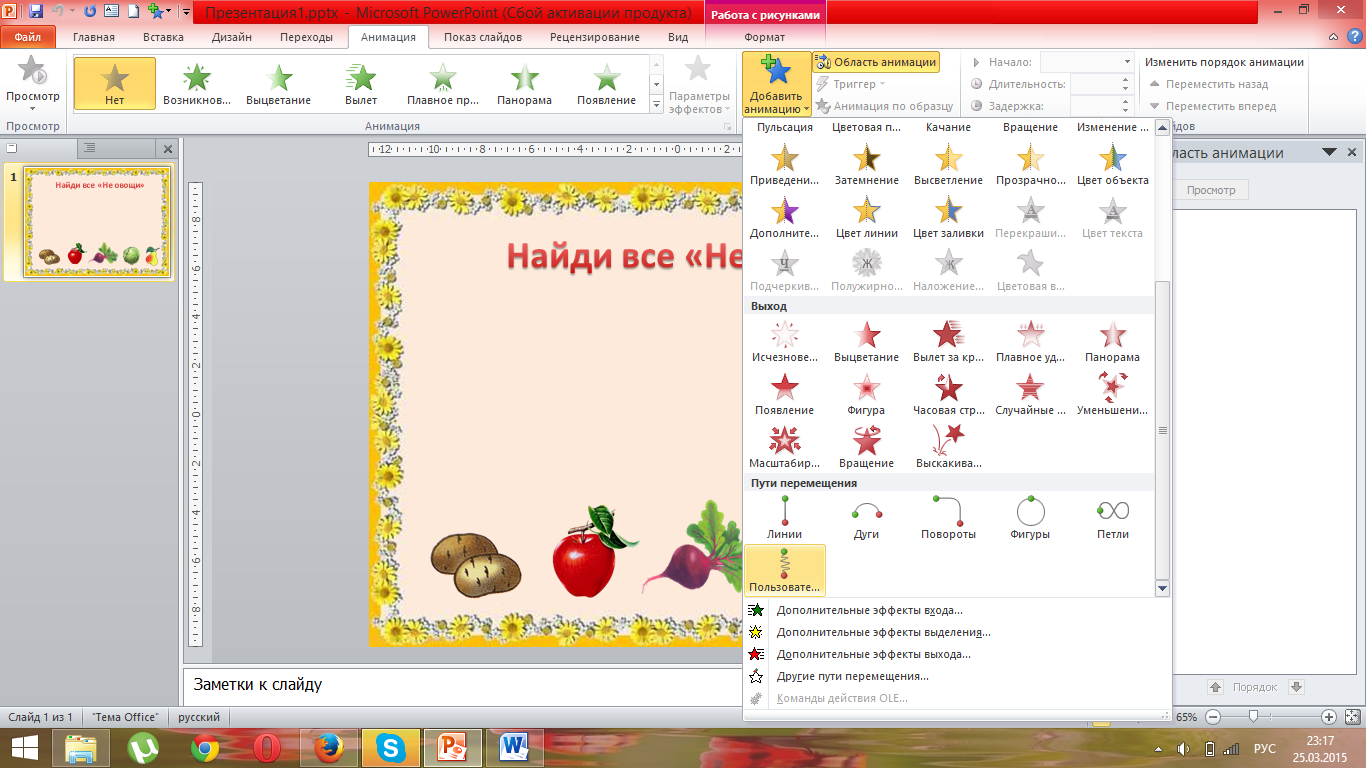 3. Добавьте переключатель на эффект анимации, чтобы он запускался по щелчку на картинке: щёлкните по стрелке рядом с эффектом в области анимации и выберите команду «Параметры эффектов».   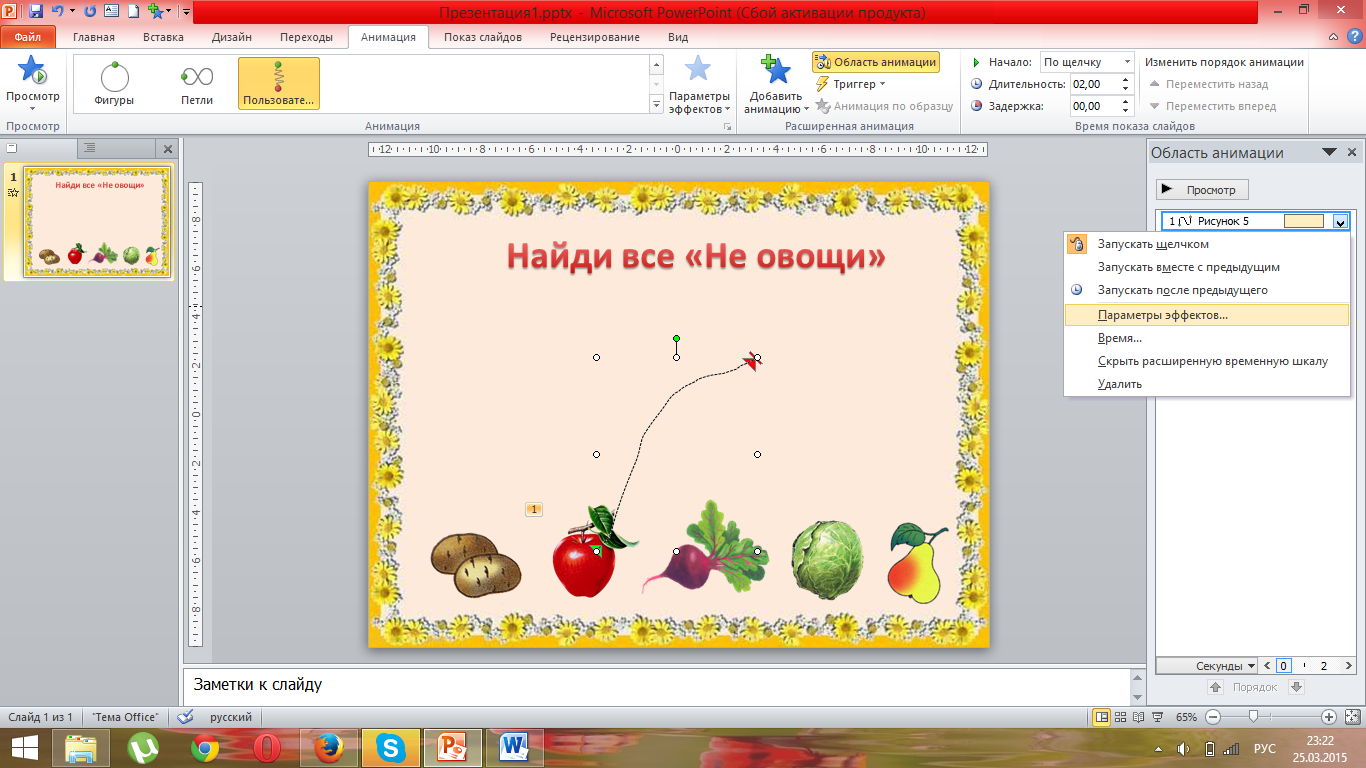 4.  В появившемся окне «Пользовательский путь» выберите вкладку «Время», нажмите на кнопку «Переключатели», выберите параметр «Начать выполнение эффекта при щелчке», в раскрывающемся списке выберите название изображения 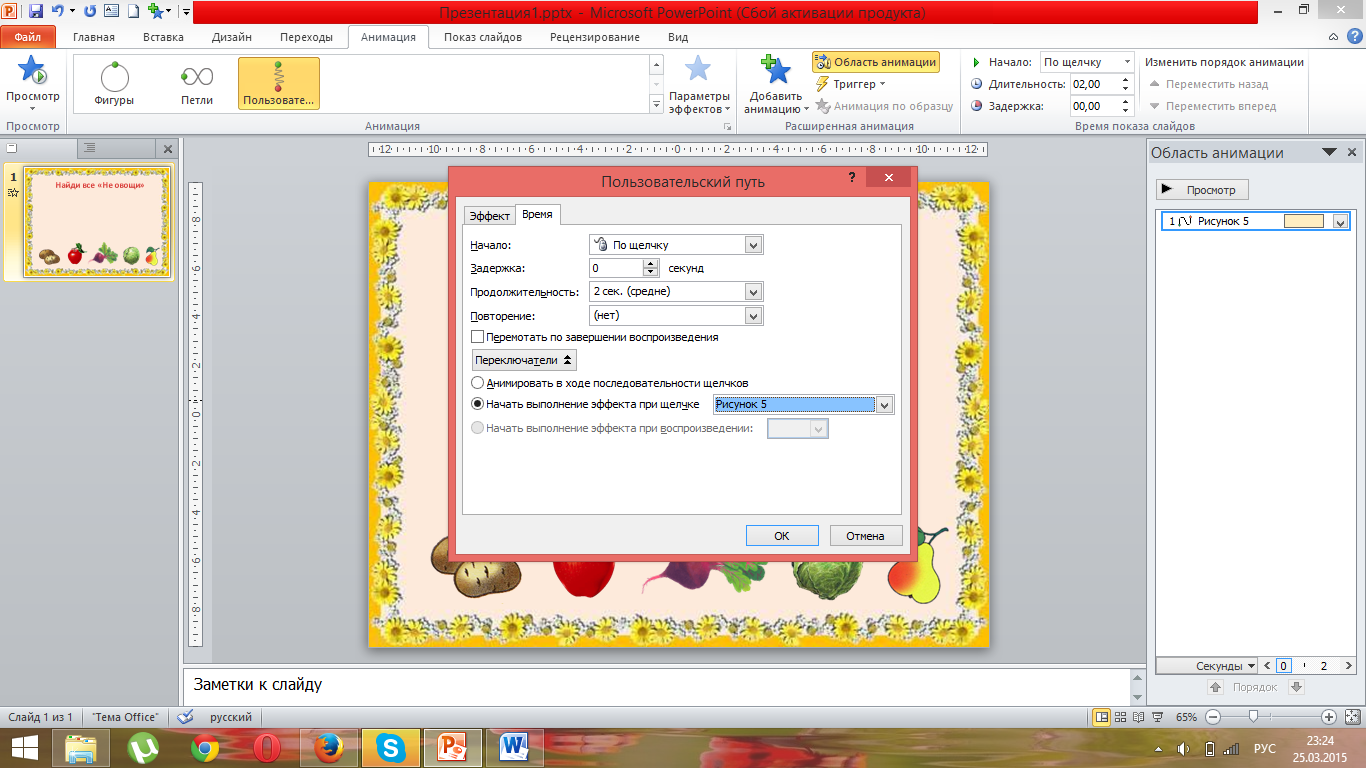 Если мы хотим добавить ещё и звуковой эффект к яблоку, нужно во вкладке «Пользовательский путь» выбрать меню «Эффект» и выбрать подходящий звук, нажмите на кнопку «Ок».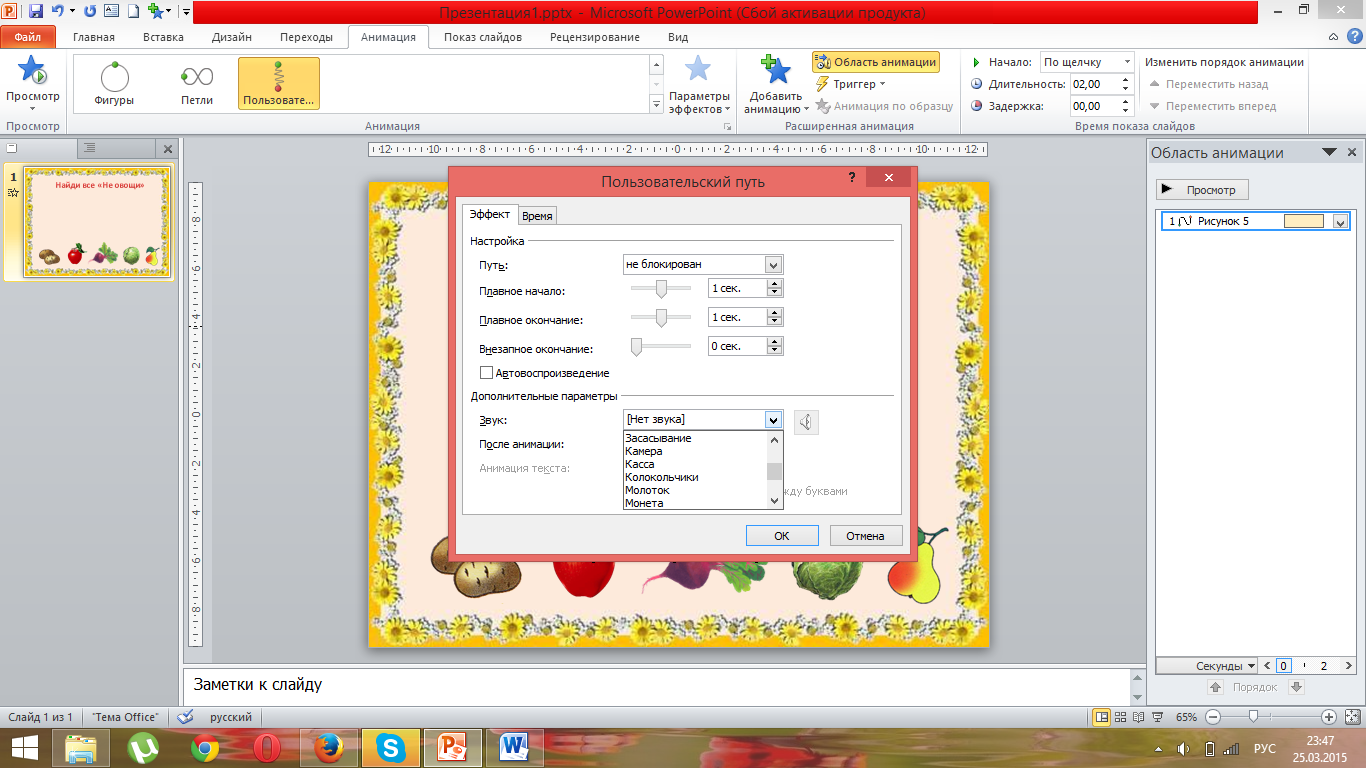           Теперь анимация будет воспроизводиться по щелчку на яблоке. 5. Для каждого предмета слайда проделаем вышеописанные действия. Помним о том, что овощи не должны оказаться в одном ряду с «НЕ ОВОЩАМИ» - на них лучше добавить эффект «выделения».Проверяем, что у нас получилось.6. Настройте демонстрацию презентации в автоматическом режиме: «Показ слайдов» - «Настройка демонстрации» - Показ слайдов: «Автоматический (полный) экран».Литература1. Лукьянчук Татьяна, «Приключение с анимацией» // Учительская газета, №39 (10328) от 28 сентября 2010 года, С. 10 2. Осмоловская Ирина Михайловна, Дидактические проблемы в управленческой деятельности. – М.: Сентябрь, 2005. – С. 176ЦЕЛЬОбучение технологии создания интерактивных дидактических игр для детей дошкольного возраста.ЗАДАЧИСформировать представление о новых возможностях применения презентаций при создании электронных приложений к занятиям;Формирование умений создания и настройки презентаций;Обучение приёма создания интерактивных дидактических игр;Развивать творческую активность педагогического коллектива.Расширить знания и умения педагогов ДОУ при работе с программой PowerPoint.ТЕХНОЛОГИЯМастер-классОСНАЩЕНИЕМультимедийный проектор;Презентация-сопровождение урока;Презентация-сопровождение дидактической игры;ноутбуки.ОЖИДАЕМЫЙ РЕЗУЛЬТАТ:Интерактивная дидактическая игра для дошкольниковПовышение ИКТ компетентности воспитателей ДОУ.